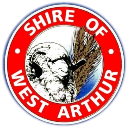 High School Bus Service Review SurveyThe Shire is supporting the West Arthur community in pursuing a review of the current School Bus Services Student Transport Assistance Policy and *Eligibility Criteria in relation to the Darkan – Collie Senior High School Bus.  The current bus service is not meeting the need of the numbers of high school students wanting to attend Collie SHS.To assist with this process, we are gathering projected numbers to demonstrate the need for increased services from Darkan to Collie for Senior High School access.  Following the collation of this information, we propose to hold a community forum, inviting members of School Bus Services, Minister for Transport, and local politicians to discuss the possibility of a policy review and clarification on the current eligibility criteria for complimentary and permanent positions.  *Eligible students receive a Permanent seat and Non-eligible students ie students that don’t meet the criteria may travel as Complimentary Passengers with approval if a seat available is on the school bus.1.  Please indicate your plans (even if unsure, we acknowledge plans will change) for future local high schooling using the table below:2.  If you are located rurally and were granted a permanent position, are you be prepared to travel to a designated bus stop? Yes			 No 			 Unsure3.  Please add your name and contact details if you wish to be contacted directly with future information and dates for the proposed forum.Name:					Postal Address or Email:Your input is greatly appreciated.  Please return to the Shire office or kgibbs@westarthur.wa.gov.au by 19 April 2021.Years wishing to attend Collie Senior High SchoolYears wishing to attend Collie Senior High SchoolYears wishing to attend Collie Senior High SchoolYears wishing to attend Collie Senior High SchoolYears wishing to attend Collie Senior High SchoolYears wishing to attend Collie Senior High SchoolSeeking alternative SchoolSeeking alternative SchoolStudent Name (not mandatory)Residential address Age in 2021Year of study in 2021Yr 7Yr 8Yr 9Yr 10 Yr 11Yr 12Eg Child 11 Burrowes St, Darkan6Yr1For Yr 8-12For Yr 8-12Eg Child 21 Burrowes St, Darkan8Yr3For Yr 11 & 12For Yr 11 & 12